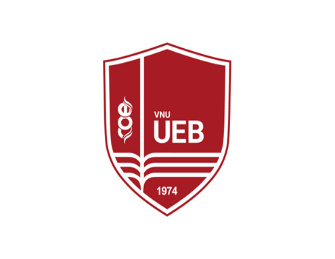 Phụ lục 9.1ĐẠI HỌC QUỐC GIA HÀ NỘITRƯỜNG ĐẠI HỌC KINH TẾVIETNAM NATIONAL UNIVERSITY, HANOI      UNIVERSITY OF ECONOMICS AND BUSINESS (UEB)Dán ảnh cỡ 4x6Attach your photo size 4x6ĐƠN ĐĂNG KÝ HỌCDÀNH CHO NGƯỜI NƯỚC NGOÀI HỌC TẬP TẠI VIỆT NAMAPPLICATION FORMFOR INTERNATIONAL APPLICANTS TO STUDY IN VIETNAMĐiền đầy đủ thông tin vào chỗ trống hoặc đánh dấu (x) vào các ô tương ứng. Ghi họ tên bằng chữ in hoa./Please fill in the blanks or tick (x) appropriate boxes. Write your full name in BLOCK letters.1Họ/Family name…………………………………………………Họ/Family name…………………………………………………Tên đệm/ Middle name…………………………………………………….Tên đệm/ Middle name…………………………………………………….Tên đệm/ Middle name…………………………………………………….Tên đệm/ Middle name…………………………………………………….Tên đệm/ Middle name…………………………………………………….Tên đệm/ Middle name…………………………………………………….Tên/First name…………………………………………….Tên/First name…………………………………………….2Ngày sinh/Date of birth:Ngày sinh/Date of birth:Ngày/Day…………..……tháng/month……..….……năm/year……...………Ngày/Day…………..……tháng/month……..….……năm/year……...………Ngày/Day…………..……tháng/month……..….……năm/year……...………Ngày/Day…………..……tháng/month……..….……năm/year……...………Ngày/Day…………..……tháng/month……..….……năm/year……...………Ngày/Day…………..……tháng/month……..….……năm/year……...………Ngày/Day…………..……tháng/month……..….……năm/year……...………Ngày/Day…………..……tháng/month……..….……năm/year……...………3Giới tính/Gender:Giới tính/Gender:☐Nam/Male☐Nam/Male☐Nam/Male☐Nam/Male☐Nam/Male☐Nam/Male☐Nữ/Female☐Nữ/Female4Nơi sinh/Place of birth:Nơi sinh/Place of birth:Thành phố/City……………………………………………………….……………………Nước/Country……………………………………………………..….……………………Thành phố/City……………………………………………………….……………………Nước/Country……………………………………………………..….……………………Thành phố/City……………………………………………………….……………………Nước/Country……………………………………………………..….……………………Thành phố/City……………………………………………………….……………………Nước/Country……………………………………………………..….……………………Thành phố/City……………………………………………………….……………………Nước/Country……………………………………………………..….……………………Thành phố/City……………………………………………………….……………………Nước/Country……………………………………………………..….……………………Thành phố/City……………………………………………………….……………………Nước/Country……………………………………………………..….……………………Thành phố/City……………………………………………………….……………………Nước/Country……………………………………………………..….……………………5Quốc tịch/Nationality:Quốc tịch/Nationality:………………………………………………………………………………………………………………………………………………………………………………………………………………………………………………………………………………………………………………………………………………………………………………………………………………………………………………………………………………………………………………………………………………………………………………………………………………………………………………………………………………………………………………………………………………………………………………………………………………………………………………………………6Nghề nghiệp/Occupation:Nghề nghiệp/Occupation:………………………………………………………………………………………………………………………………………………………………………………………………………………………………………………………………………………………………………………………………………………………………………………………………………………………………………………………………………………………………………………………………………………………………………………………………………………………………………………………………………………………………………………………………………………………………………………………………………………………………………………………………7Tôn giáo/Religion:Tôn giáo/Religion:………………………………………………………………………………………………………………………………………………………………………………………………………………………………………………………………………………………………………………………………………………………………………………………………………………………………………………………………………………………………………………………………………………………………………………………………………………………………………………………………………………………………………………………………………………………………………………………………………………………………………………………………8Hộ chiếu/Passport:Hộ chiếu/Passport:Số/Number……………………………………………………Số/Number……………………………………………………Số/Number……………………………………………………Số/Number……………………………………………………Số/Number……………………………………………………Số/Number……………………………………………………Nơi cấp/Place of issue……………………………………………Nơi cấp/Place of issue……………………………………………8Hộ chiếu/Passport:Hộ chiếu/Passport:Ngày cấp/Date of issue……………………………………………………Ngày cấp/Date of issue……………………………………………………Ngày cấp/Date of issue……………………………………………………Ngày cấp/Date of issue……………………………………………………Ngày cấp/Date of issue……………………………………………………Ngày cấp/Date of issue……………………………………………………Ngày hết hạn/Expiry date……………………………………………Ngày hết hạn/Expiry date……………………………………………9Tình trạng hôn nhân/Marital status:Tình trạng hôn nhân/Marital status:☐Độc thân/Single                                      ☐Đã kết hôn/Married☐Độc thân/Single                                      ☐Đã kết hôn/Married☐Độc thân/Single                                      ☐Đã kết hôn/Married☐Độc thân/Single                                      ☐Đã kết hôn/Married☐Độc thân/Single                                      ☐Đã kết hôn/Married☐Độc thân/Single                                      ☐Đã kết hôn/Married☐Độc thân/Single                                      ☐Đã kết hôn/Married☐Độc thân/Single                                      ☐Đã kết hôn/Married10Tiếng mẹ đẻ/Native language:Tiếng mẹ đẻ/Native language:………………………………………………………………………………………………………………………………………………………………………………………………………………………………………………………………………………………………………………………………………………………………………………………………………………………………………………………………………………………………………………………………………………………………………………………………………………………………………………………………………………………………………………………………………………………………………………………………………………………………………………………………11Địa chỉ liên hệ trong nước/ Home country contact address:Địa chỉ liên hệ trong nước/ Home country contact address:………………………………………………………………………………………………………………………………………………………………………………………………………………………………………………………………………………………………………………………………………………………………………………………………………………………………………………………………………………………………………………………………………………………………………………………………………………………………………………………………………………………………………………………………………………………………………………………………………………………………………………………………………………………………………………………………………………………………………………………………………………………………………………………………………………………………………………………………………………………………………………………………………………………………………………………………………………………………………………………………………………………………………………………………………………………………………………………………………………………………………………………………………………………………………………………………………………………………………………………………………………………………………………………………12Điện thoại nhà riêng trong nước/ Home phone number in your home country:Điện thoại nhà riêng trong nước/ Home phone number in your home country:Điện thoại nhà riêng trong nước/ Home phone number in your home country:Điện thoại nhà riêng trong nước/ Home phone number in your home country:………………………………………………………………………………………………………………………………………………………………………………………………………………………………………………………………………………………………………………………………………………………………………………………………………………………………………………………………………………………………13Người liên hệ khi cần báo tin trong nước/Contact person in your home country in case of emergency:Người liên hệ khi cần báo tin trong nước/Contact person in your home country in case of emergency:Người liên hệ khi cần báo tin trong nước/Contact person in your home country in case of emergency:Người liên hệ khi cần báo tin trong nước/Contact person in your home country in case of emergency:Người liên hệ khi cần báo tin trong nước/Contact person in your home country in case of emergency:Người liên hệ khi cần báo tin trong nước/Contact person in your home country in case of emergency:Người liên hệ khi cần báo tin trong nước/Contact person in your home country in case of emergency:Người liên hệ khi cần báo tin trong nước/Contact person in your home country in case of emergency:Người liên hệ khi cần báo tin trong nước/Contact person in your home country in case of emergency:Người liên hệ khi cần báo tin trong nước/Contact person in your home country in case of emergency:13Họ tên/Full name………………………………………………………………….……………Họ tên/Full name………………………………………………………………….……………Họ tên/Full name………………………………………………………………….……………Họ tên/Full name………………………………………………………………….……………Họ tên/Full name………………………………………………………………….……………Quan hệ/Relationship……………………………………………………………………..……Quan hệ/Relationship……………………………………………………………………..……Quan hệ/Relationship……………………………………………………………………..……Quan hệ/Relationship……………………………………………………………………..……Quan hệ/Relationship……………………………………………………………………..……13Địa chỉ nơi ở/Residential address………………………………………………………………...…………….……………………………………………………………..…..……………Địa chỉ nơi ở/Residential address………………………………………………………………...…………….……………………………………………………………..…..……………Địa chỉ nơi ở/Residential address………………………………………………………………...…………….……………………………………………………………..…..……………Địa chỉ nơi ở/Residential address………………………………………………………………...…………….……………………………………………………………..…..……………Địa chỉ nơi ở/Residential address………………………………………………………………...…………….……………………………………………………………..…..……………Nơi làm việc/Place of work………………………………………………………….………….……………………………………………………………..…………………Nơi làm việc/Place of work………………………………………………………….………….……………………………………………………………..…………………Nơi làm việc/Place of work………………………………………………………….………….……………………………………………………………..…………………Nơi làm việc/Place of work………………………………………………………….………….……………………………………………………………..…………………Nơi làm việc/Place of work………………………………………………………….………….……………………………………………………………..…………………13Điện thoại/Phone number……………………………………………………………………………..Điện thoại/Phone number……………………………………………………………………………..Điện thoại/Phone number……………………………………………………………………………..Điện thoại/Phone number……………………………………………………………………………..Điện thoại/Phone number……………………………………………………………………………..Email………………………………………………………..…………………Email………………………………………………………..…………………Email………………………………………………………..…………………Email………………………………………………………..…………………Email………………………………………………………..…………………14Quá trình học tập/Educational background:Quá trình học tập/Educational background:Quá trình học tập/Educational background:Quá trình học tập/Educational background:Quá trình học tập/Educational background:Quá trình học tập/Educational background:Quá trình học tập/Educational background:Quá trình học tập/Educational background:Quá trình học tập/Educational background:Quá trình học tập/Educational background:14Năm họcAcademic yearCơ sở đào tạoInstitutionCơ sở đào tạoInstitutionCơ sở đào tạoInstitutionCơ sở đào tạoInstitutionNgành họcField of StudyNgành họcField of StudyNgành họcField of StudyNgành họcField of StudyVăn bằng, chứng chỉQualifications14………………………………………………………………………………………………………………………………...…………………………………………………………….………..……………………………………………….…..…………………………………………………...………………………………...…………………………………………………………….………..……………………………………………….…..…………………………………………………...………………………………...…………………………………………………………….………..……………………………………………….…..…………………………………………………...………………………………...…………………………………………………………….………..……………………………………………….…..…………………………………………………...…………………………………………………………………………………………………………………………………………………………………………………………………………………………………………………………………………………………………………………………………………………………………………………………………………………………………………………………………………………………………………………………………………………………………………………………………………………………………………………………………………….………………………………………15Tự đánh giá trình độ tiếng Việt/Self assessed Vietnamese language proficiency:Tự đánh giá trình độ tiếng Việt/Self assessed Vietnamese language proficiency:Tự đánh giá trình độ tiếng Việt/Self assessed Vietnamese language proficiency:Tự đánh giá trình độ tiếng Việt/Self assessed Vietnamese language proficiency:Tự đánh giá trình độ tiếng Việt/Self assessed Vietnamese language proficiency:Tự đánh giá trình độ tiếng Việt/Self assessed Vietnamese language proficiency:Tự đánh giá trình độ tiếng Việt/Self assessed Vietnamese language proficiency:Tự đánh giá trình độ tiếng Việt/Self assessed Vietnamese language proficiency:Tự đánh giá trình độ tiếng Việt/Self assessed Vietnamese language proficiency:Tự đánh giá trình độ tiếng Việt/Self assessed Vietnamese language proficiency:15☐Không biết tiếng Việt/Zero Vietnamese proficiency☐Biết tiếng Việt/Some Vietnamese ProficiencyChọn trình độ tương ứng ở cột bên cạnh/Tick appropriate box in the next column:☐Không biết tiếng Việt/Zero Vietnamese proficiency☐Biết tiếng Việt/Some Vietnamese ProficiencyChọn trình độ tương ứng ở cột bên cạnh/Tick appropriate box in the next column:☐Không biết tiếng Việt/Zero Vietnamese proficiency☐Biết tiếng Việt/Some Vietnamese ProficiencyChọn trình độ tương ứng ở cột bên cạnh/Tick appropriate box in the next column:☐Không biết tiếng Việt/Zero Vietnamese proficiency☐Biết tiếng Việt/Some Vietnamese ProficiencyChọn trình độ tương ứng ở cột bên cạnh/Tick appropriate box in the next column:☐Không biết tiếng Việt/Zero Vietnamese proficiency☐Biết tiếng Việt/Some Vietnamese ProficiencyChọn trình độ tương ứng ở cột bên cạnh/Tick appropriate box in the next column:☐Không biết tiếng Việt/Zero Vietnamese proficiency☐Biết tiếng Việt/Some Vietnamese ProficiencyChọn trình độ tương ứng ở cột bên cạnh/Tick appropriate box in the next column:☐Không biết tiếng Việt/Zero Vietnamese proficiency☐Biết tiếng Việt/Some Vietnamese ProficiencyChọn trình độ tương ứng ở cột bên cạnh/Tick appropriate box in the next column:☐Sơ cấp/Elementary☐Trung cấp/Intermediate☐Cao cấp/Advanced☐Sơ cấp/Elementary☐Trung cấp/Intermediate☐Cao cấp/Advanced☐Sơ cấp/Elementary☐Trung cấp/Intermediate☐Cao cấp/Advanced15Nếu bạn đã học ở Việt Nam bằng tiếng Việt, hãy điền các thông tin dưới đây/If you have studied in Vietnam in Vietnamese, complete all following required information:Nếu bạn đã học ở Việt Nam bằng tiếng Việt, hãy điền các thông tin dưới đây/If you have studied in Vietnam in Vietnamese, complete all following required information:Nếu bạn đã học ở Việt Nam bằng tiếng Việt, hãy điền các thông tin dưới đây/If you have studied in Vietnam in Vietnamese, complete all following required information:Nếu bạn đã học ở Việt Nam bằng tiếng Việt, hãy điền các thông tin dưới đây/If you have studied in Vietnam in Vietnamese, complete all following required information:Nếu bạn đã học ở Việt Nam bằng tiếng Việt, hãy điền các thông tin dưới đây/If you have studied in Vietnam in Vietnamese, complete all following required information:Nếu bạn đã học ở Việt Nam bằng tiếng Việt, hãy điền các thông tin dưới đây/If you have studied in Vietnam in Vietnamese, complete all following required information:Nếu bạn đã học ở Việt Nam bằng tiếng Việt, hãy điền các thông tin dưới đây/If you have studied in Vietnam in Vietnamese, complete all following required information:Nếu bạn đã học ở Việt Nam bằng tiếng Việt, hãy điền các thông tin dưới đây/If you have studied in Vietnam in Vietnamese, complete all following required information:Nếu bạn đã học ở Việt Nam bằng tiếng Việt, hãy điền các thông tin dưới đây/If you have studied in Vietnam in Vietnamese, complete all following required information:Nếu bạn đã học ở Việt Nam bằng tiếng Việt, hãy điền các thông tin dưới đây/If you have studied in Vietnam in Vietnamese, complete all following required information:15Tên các trường đã học/Names of institutions attended:Tên các trường đã học/Names of institutions attended:Tên các trường đã học/Names of institutions attended:……………………..……………………………………………………………………………………..………………………………………………………………………………..……………………………………………………………………………………..………………………………………………………………………………..……………………………………………………………………………………..………………………………………………………………………………..……………………………………………………………………………………..………………………………………………………………………………..……………………………………………………………………………………..………………………………………………………………………………..……………………………………………………………………………………..………………………………………………………………………………..……………………………………………………………………………………..…………………………………………………………15Tổng thời gian đã học/Total length of study:Tổng thời gian đã học/Total length of study:Tổng thời gian đã học/Total length of study:…….… giờ/hours………tháng/months……..…năm/years…….… giờ/hours………tháng/months……..…năm/years…….… giờ/hours………tháng/months……..…năm/years…….… giờ/hours………tháng/months……..…năm/years…….… giờ/hours………tháng/months……..…năm/years…….… giờ/hours………tháng/months……..…năm/years…….… giờ/hours………tháng/months……..…năm/years15Chứng nhận trình độ tiếng Việt/ Certificate of Vietnamese language proficiencyChứng nhận trình độ tiếng Việt/ Certificate of Vietnamese language proficiencyChứng nhận trình độ tiếng Việt/ Certificate of Vietnamese language proficiency☐Không/No☐Có/YesTrình độ/Level:………………☐Không/No☐Có/YesTrình độ/Level:………………☐Không/No☐Có/YesTrình độ/Level:………………☐Không/No☐Có/YesTrình độ/Level:………………☐Không/No☐Có/YesTrình độ/Level:………………☐Không/No☐Có/YesTrình độ/Level:………………☐Không/No☐Có/YesTrình độ/Level:………………15Loại văn bằng tốt nghiệp đã được cấp/Types of qualifications awarded:Loại văn bằng tốt nghiệp đã được cấp/Types of qualifications awarded:Loại văn bằng tốt nghiệp đã được cấp/Types of qualifications awarded:☐THPT/Highschool☐Đại học/Bachelor          ☐Tiến sĩ/Doctor☐THPT/Highschool☐Đại học/Bachelor          ☐Tiến sĩ/Doctor☐THPT/Highschool☐Đại học/Bachelor          ☐Tiến sĩ/Doctor☐THPT/Highschool☐Đại học/Bachelor          ☐Tiến sĩ/Doctor☐THPT/Highschool☐Đại học/Bachelor          ☐Tiến sĩ/Doctor☐THPT/Highschool☐Đại học/Bachelor          ☐Tiến sĩ/Doctor☐Cao đẳng/College ☐Thạc sĩ/Master16Trình độ tiếng Anh/English Language Proficiency:Trình độ tiếng Anh/English Language Proficiency:Trình độ tiếng Anh/English Language Proficiency:Trình độ tiếng Anh/English Language Proficiency:Trình độ tiếng Anh/English Language Proficiency:Trình độ tiếng Anh/English Language Proficiency:Trình độ tiếng Anh/English Language Proficiency:Trình độ tiếng Anh/English Language Proficiency:Trình độ tiếng Anh/English Language Proficiency:Trình độ tiếng Anh/English Language Proficiency:16☐Không biết tiếng Anh/Zero English proficiency☐Biết tiếng Anh/Some English proficiencyChọn trình độ tương ứng ở cột bên cạnh/Tick appropriate box in the next column:☐Không biết tiếng Anh/Zero English proficiency☐Biết tiếng Anh/Some English proficiencyChọn trình độ tương ứng ở cột bên cạnh/Tick appropriate box in the next column:☐Không biết tiếng Anh/Zero English proficiency☐Biết tiếng Anh/Some English proficiencyChọn trình độ tương ứng ở cột bên cạnh/Tick appropriate box in the next column:☐Không biết tiếng Anh/Zero English proficiency☐Biết tiếng Anh/Some English proficiencyChọn trình độ tương ứng ở cột bên cạnh/Tick appropriate box in the next column:☐Không biết tiếng Anh/Zero English proficiency☐Biết tiếng Anh/Some English proficiencyChọn trình độ tương ứng ở cột bên cạnh/Tick appropriate box in the next column:☐Không biết tiếng Anh/Zero English proficiency☐Biết tiếng Anh/Some English proficiencyChọn trình độ tương ứng ở cột bên cạnh/Tick appropriate box in the next column:☐Không biết tiếng Anh/Zero English proficiency☐Biết tiếng Anh/Some English proficiencyChọn trình độ tương ứng ở cột bên cạnh/Tick appropriate box in the next column:☐Sơ cấp/Elementary☐Trung cấp/Intermediate☐Cao cấp/Advanced☐Sơ cấp/Elementary☐Trung cấp/Intermediate☐Cao cấp/Advanced☐Sơ cấp/Elementary☐Trung cấp/Intermediate☐Cao cấp/Advanced17Ngoại ngữ khác/Other languages……………………………………………………………… Trình độ/Level:…………………………………………………………………………………………………………………………………… Trình độ/Level: ……………………………………………………………………Ngoại ngữ khác/Other languages……………………………………………………………… Trình độ/Level:…………………………………………………………………………………………………………………………………… Trình độ/Level: ……………………………………………………………………Ngoại ngữ khác/Other languages……………………………………………………………… Trình độ/Level:…………………………………………………………………………………………………………………………………… Trình độ/Level: ……………………………………………………………………Ngoại ngữ khác/Other languages……………………………………………………………… Trình độ/Level:…………………………………………………………………………………………………………………………………… Trình độ/Level: ……………………………………………………………………Ngoại ngữ khác/Other languages……………………………………………………………… Trình độ/Level:…………………………………………………………………………………………………………………………………… Trình độ/Level: ……………………………………………………………………Ngoại ngữ khác/Other languages……………………………………………………………… Trình độ/Level:…………………………………………………………………………………………………………………………………… Trình độ/Level: ……………………………………………………………………Ngoại ngữ khác/Other languages……………………………………………………………… Trình độ/Level:…………………………………………………………………………………………………………………………………… Trình độ/Level: ……………………………………………………………………Ngoại ngữ khác/Other languages……………………………………………………………… Trình độ/Level:…………………………………………………………………………………………………………………………………… Trình độ/Level: ……………………………………………………………………Ngoại ngữ khác/Other languages……………………………………………………………… Trình độ/Level:…………………………………………………………………………………………………………………………………… Trình độ/Level: ……………………………………………………………………Ngoại ngữ khác/Other languages……………………………………………………………… Trình độ/Level:…………………………………………………………………………………………………………………………………… Trình độ/Level: ……………………………………………………………………18Khóa học đăng ký/Proposed Study Program☐ Đại học/BachalorKhóa học đăng ký/Proposed Study Program☐ Đại học/BachalorKhóa học đăng ký/Proposed Study Program☐ Đại học/BachalorKhóa học đăng ký/Proposed Study Program☐ Đại học/BachalorKhóa học đăng ký/Proposed Study Program☐ Đại học/BachalorKhóa học đăng ký/Proposed Study Program☐ Đại học/BachalorKhóa học đăng ký/Proposed Study Program☐ Đại học/BachalorKhóa học đăng ký/Proposed Study Program☐ Đại học/BachalorKhóa học đăng ký/Proposed Study Program☐ Đại học/BachalorKhóa học đăng ký/Proposed Study Program☐ Đại học/Bachalor19Ngành đào tạo đăng ký/Proposed field of study:Ngành đào tạo đăng ký/Proposed field of study:Ngành đào tạo đăng ký/Proposed field of study:Ngành đào tạo đăng ký/Proposed field of study:Ngành đào tạo đăng ký/Proposed field of study:Ngành đào tạo đăng ký/Proposed field of study:Ngành đào tạo đăng ký/Proposed field of study:Ngành đào tạo đăng ký/Proposed field of study:Ngành đào tạo đăng ký/Proposed field of study:Ngành đào tạo đăng ký/Proposed field of study:20Thời gian học/Proposed period of study (Duration)☐Từ/From:  ……………..ngày/day ………………..tháng/month…………… …năm/year . ☐ Đến/To:  ……………..ngày/day ………………..tháng/month…………… …năm/year . Thời gian học/Proposed period of study (Duration)☐Từ/From:  ……………..ngày/day ………………..tháng/month…………… …năm/year . ☐ Đến/To:  ……………..ngày/day ………………..tháng/month…………… …năm/year . Thời gian học/Proposed period of study (Duration)☐Từ/From:  ……………..ngày/day ………………..tháng/month…………… …năm/year . ☐ Đến/To:  ……………..ngày/day ………………..tháng/month…………… …năm/year . Thời gian học/Proposed period of study (Duration)☐Từ/From:  ……………..ngày/day ………………..tháng/month…………… …năm/year . ☐ Đến/To:  ……………..ngày/day ………………..tháng/month…………… …năm/year . Thời gian học/Proposed period of study (Duration)☐Từ/From:  ……………..ngày/day ………………..tháng/month…………… …năm/year . ☐ Đến/To:  ……………..ngày/day ………………..tháng/month…………… …năm/year . Thời gian học/Proposed period of study (Duration)☐Từ/From:  ……………..ngày/day ………………..tháng/month…………… …năm/year . ☐ Đến/To:  ……………..ngày/day ………………..tháng/month…………… …năm/year . Thời gian học/Proposed period of study (Duration)☐Từ/From:  ……………..ngày/day ………………..tháng/month…………… …năm/year . ☐ Đến/To:  ……………..ngày/day ………………..tháng/month…………… …năm/year . Thời gian học/Proposed period of study (Duration)☐Từ/From:  ……………..ngày/day ………………..tháng/month…………… …năm/year . ☐ Đến/To:  ……………..ngày/day ………………..tháng/month…………… …năm/year . Thời gian học/Proposed period of study (Duration)☐Từ/From:  ……………..ngày/day ………………..tháng/month…………… …năm/year . ☐ Đến/To:  ……………..ngày/day ………………..tháng/month…………… …năm/year . Thời gian học/Proposed period of study (Duration)☐Từ/From:  ……………..ngày/day ………………..tháng/month…………… …năm/year . ☐ Đến/To:  ……………..ngày/day ………………..tháng/month…………… …năm/year . 21Ngôn ngữ đăng kí sử dụng cho khóa học/Proposed language medium for study: ☐Tiếng Việt/Vietnamese                                               ☐Tiếng Anh/English☐Ngôn ngữ khác/Other language:………………………………………………………………….Ngôn ngữ đăng kí sử dụng cho khóa học/Proposed language medium for study: ☐Tiếng Việt/Vietnamese                                               ☐Tiếng Anh/English☐Ngôn ngữ khác/Other language:………………………………………………………………….Ngôn ngữ đăng kí sử dụng cho khóa học/Proposed language medium for study: ☐Tiếng Việt/Vietnamese                                               ☐Tiếng Anh/English☐Ngôn ngữ khác/Other language:………………………………………………………………….Ngôn ngữ đăng kí sử dụng cho khóa học/Proposed language medium for study: ☐Tiếng Việt/Vietnamese                                               ☐Tiếng Anh/English☐Ngôn ngữ khác/Other language:………………………………………………………………….Ngôn ngữ đăng kí sử dụng cho khóa học/Proposed language medium for study: ☐Tiếng Việt/Vietnamese                                               ☐Tiếng Anh/English☐Ngôn ngữ khác/Other language:………………………………………………………………….Ngôn ngữ đăng kí sử dụng cho khóa học/Proposed language medium for study: ☐Tiếng Việt/Vietnamese                                               ☐Tiếng Anh/English☐Ngôn ngữ khác/Other language:………………………………………………………………….Ngôn ngữ đăng kí sử dụng cho khóa học/Proposed language medium for study: ☐Tiếng Việt/Vietnamese                                               ☐Tiếng Anh/English☐Ngôn ngữ khác/Other language:………………………………………………………………….Ngôn ngữ đăng kí sử dụng cho khóa học/Proposed language medium for study: ☐Tiếng Việt/Vietnamese                                               ☐Tiếng Anh/English☐Ngôn ngữ khác/Other language:………………………………………………………………….Ngôn ngữ đăng kí sử dụng cho khóa học/Proposed language medium for study: ☐Tiếng Việt/Vietnamese                                               ☐Tiếng Anh/English☐Ngôn ngữ khác/Other language:………………………………………………………………….Ngôn ngữ đăng kí sử dụng cho khóa học/Proposed language medium for study: ☐Tiếng Việt/Vietnamese                                               ☐Tiếng Anh/English☐Ngôn ngữ khác/Other language:………………………………………………………………….22Thành viên trong gia đình đang ở Việt Nam (nếu có)/Your family members living in Vietnam (if any):Thành viên trong gia đình đang ở Việt Nam (nếu có)/Your family members living in Vietnam (if any):Thành viên trong gia đình đang ở Việt Nam (nếu có)/Your family members living in Vietnam (if any):Thành viên trong gia đình đang ở Việt Nam (nếu có)/Your family members living in Vietnam (if any):Thành viên trong gia đình đang ở Việt Nam (nếu có)/Your family members living in Vietnam (if any):Thành viên trong gia đình đang ở Việt Nam (nếu có)/Your family members living in Vietnam (if any):Thành viên trong gia đình đang ở Việt Nam (nếu có)/Your family members living in Vietnam (if any):Thành viên trong gia đình đang ở Việt Nam (nếu có)/Your family members living in Vietnam (if any):Thành viên trong gia đình đang ở Việt Nam (nếu có)/Your family members living in Vietnam (if any):Thành viên trong gia đình đang ở Việt Nam (nếu có)/Your family members living in Vietnam (if any):22Họ tên/Full name1.…………………………………………………2. …………………………………………………Họ tên/Full name1.…………………………………………………2. …………………………………………………Quan hệ/Relationship………………………………………………………………………………………………Quan hệ/Relationship………………………………………………………………………………………………Quan hệ/Relationship………………………………………………………………………………………………Quan hệ/Relationship………………………………………………………………………………………………Địa chỉ/Address…………………………………………………………………………………………………………Địa chỉ/Address…………………………………………………………………………………………………………Địa chỉ/Address…………………………………………………………………………………………………………Địa chỉ/Address…………………………………………………………………………………………………………23Chi phí trong thời gian học tập tại Việt Nam/Source of funding for your study in Vietnam:☐Học bổng chính phủ Việt Nam/Vietnamese Government Scholarship☐Học bổng khác/Other Scholarship☐Tự túc kinh phí/Self-fundingChi phí trong thời gian học tập tại Việt Nam/Source of funding for your study in Vietnam:☐Học bổng chính phủ Việt Nam/Vietnamese Government Scholarship☐Học bổng khác/Other Scholarship☐Tự túc kinh phí/Self-fundingChi phí trong thời gian học tập tại Việt Nam/Source of funding for your study in Vietnam:☐Học bổng chính phủ Việt Nam/Vietnamese Government Scholarship☐Học bổng khác/Other Scholarship☐Tự túc kinh phí/Self-fundingChi phí trong thời gian học tập tại Việt Nam/Source of funding for your study in Vietnam:☐Học bổng chính phủ Việt Nam/Vietnamese Government Scholarship☐Học bổng khác/Other Scholarship☐Tự túc kinh phí/Self-fundingChi phí trong thời gian học tập tại Việt Nam/Source of funding for your study in Vietnam:☐Học bổng chính phủ Việt Nam/Vietnamese Government Scholarship☐Học bổng khác/Other Scholarship☐Tự túc kinh phí/Self-fundingChi phí trong thời gian học tập tại Việt Nam/Source of funding for your study in Vietnam:☐Học bổng chính phủ Việt Nam/Vietnamese Government Scholarship☐Học bổng khác/Other Scholarship☐Tự túc kinh phí/Self-fundingChi phí trong thời gian học tập tại Việt Nam/Source of funding for your study in Vietnam:☐Học bổng chính phủ Việt Nam/Vietnamese Government Scholarship☐Học bổng khác/Other Scholarship☐Tự túc kinh phí/Self-fundingChi phí trong thời gian học tập tại Việt Nam/Source of funding for your study in Vietnam:☐Học bổng chính phủ Việt Nam/Vietnamese Government Scholarship☐Học bổng khác/Other Scholarship☐Tự túc kinh phí/Self-fundingChi phí trong thời gian học tập tại Việt Nam/Source of funding for your study in Vietnam:☐Học bổng chính phủ Việt Nam/Vietnamese Government Scholarship☐Học bổng khác/Other Scholarship☐Tự túc kinh phí/Self-fundingChi phí trong thời gian học tập tại Việt Nam/Source of funding for your study in Vietnam:☐Học bổng chính phủ Việt Nam/Vietnamese Government Scholarship☐Học bổng khác/Other Scholarship☐Tự túc kinh phí/Self-funding24Tôi, người kí tên dưới đây, xin cam đoan tất cả thông tin tôi ghi trong Phiếu đăng kí này là hoàn toàn trung thực và chính xác. Tôi xin cam kết tuân thủ Pháp luật của Việt Nam, Quy chế quản lí lưu học sinh nước ngoài học tập tại Việt Nam và nội quy, quy định của cơ sở đào tạo, cơ sở nội trú trong suốt thời gian lưu học tại Việt Nam.I, the undersigned, hereby acknowledge that all the information on this Application form is true and correct to the best of my knowledge. I hereby undertake to comply strictly with all the laws and the regulations of the Vietnamese Government, all regulations applicable to international students studying in Vietnam, all regulations of the educational institutions and accommodation providers throughout my stay in Vietnam.Tôi, người kí tên dưới đây, xin cam đoan tất cả thông tin tôi ghi trong Phiếu đăng kí này là hoàn toàn trung thực và chính xác. Tôi xin cam kết tuân thủ Pháp luật của Việt Nam, Quy chế quản lí lưu học sinh nước ngoài học tập tại Việt Nam và nội quy, quy định của cơ sở đào tạo, cơ sở nội trú trong suốt thời gian lưu học tại Việt Nam.I, the undersigned, hereby acknowledge that all the information on this Application form is true and correct to the best of my knowledge. I hereby undertake to comply strictly with all the laws and the regulations of the Vietnamese Government, all regulations applicable to international students studying in Vietnam, all regulations of the educational institutions and accommodation providers throughout my stay in Vietnam.Tôi, người kí tên dưới đây, xin cam đoan tất cả thông tin tôi ghi trong Phiếu đăng kí này là hoàn toàn trung thực và chính xác. Tôi xin cam kết tuân thủ Pháp luật của Việt Nam, Quy chế quản lí lưu học sinh nước ngoài học tập tại Việt Nam và nội quy, quy định của cơ sở đào tạo, cơ sở nội trú trong suốt thời gian lưu học tại Việt Nam.I, the undersigned, hereby acknowledge that all the information on this Application form is true and correct to the best of my knowledge. I hereby undertake to comply strictly with all the laws and the regulations of the Vietnamese Government, all regulations applicable to international students studying in Vietnam, all regulations of the educational institutions and accommodation providers throughout my stay in Vietnam.Tôi, người kí tên dưới đây, xin cam đoan tất cả thông tin tôi ghi trong Phiếu đăng kí này là hoàn toàn trung thực và chính xác. Tôi xin cam kết tuân thủ Pháp luật của Việt Nam, Quy chế quản lí lưu học sinh nước ngoài học tập tại Việt Nam và nội quy, quy định của cơ sở đào tạo, cơ sở nội trú trong suốt thời gian lưu học tại Việt Nam.I, the undersigned, hereby acknowledge that all the information on this Application form is true and correct to the best of my knowledge. I hereby undertake to comply strictly with all the laws and the regulations of the Vietnamese Government, all regulations applicable to international students studying in Vietnam, all regulations of the educational institutions and accommodation providers throughout my stay in Vietnam.Tôi, người kí tên dưới đây, xin cam đoan tất cả thông tin tôi ghi trong Phiếu đăng kí này là hoàn toàn trung thực và chính xác. Tôi xin cam kết tuân thủ Pháp luật của Việt Nam, Quy chế quản lí lưu học sinh nước ngoài học tập tại Việt Nam và nội quy, quy định của cơ sở đào tạo, cơ sở nội trú trong suốt thời gian lưu học tại Việt Nam.I, the undersigned, hereby acknowledge that all the information on this Application form is true and correct to the best of my knowledge. I hereby undertake to comply strictly with all the laws and the regulations of the Vietnamese Government, all regulations applicable to international students studying in Vietnam, all regulations of the educational institutions and accommodation providers throughout my stay in Vietnam.Tôi, người kí tên dưới đây, xin cam đoan tất cả thông tin tôi ghi trong Phiếu đăng kí này là hoàn toàn trung thực và chính xác. Tôi xin cam kết tuân thủ Pháp luật của Việt Nam, Quy chế quản lí lưu học sinh nước ngoài học tập tại Việt Nam và nội quy, quy định của cơ sở đào tạo, cơ sở nội trú trong suốt thời gian lưu học tại Việt Nam.I, the undersigned, hereby acknowledge that all the information on this Application form is true and correct to the best of my knowledge. I hereby undertake to comply strictly with all the laws and the regulations of the Vietnamese Government, all regulations applicable to international students studying in Vietnam, all regulations of the educational institutions and accommodation providers throughout my stay in Vietnam.Tôi, người kí tên dưới đây, xin cam đoan tất cả thông tin tôi ghi trong Phiếu đăng kí này là hoàn toàn trung thực và chính xác. Tôi xin cam kết tuân thủ Pháp luật của Việt Nam, Quy chế quản lí lưu học sinh nước ngoài học tập tại Việt Nam và nội quy, quy định của cơ sở đào tạo, cơ sở nội trú trong suốt thời gian lưu học tại Việt Nam.I, the undersigned, hereby acknowledge that all the information on this Application form is true and correct to the best of my knowledge. I hereby undertake to comply strictly with all the laws and the regulations of the Vietnamese Government, all regulations applicable to international students studying in Vietnam, all regulations of the educational institutions and accommodation providers throughout my stay in Vietnam.Tôi, người kí tên dưới đây, xin cam đoan tất cả thông tin tôi ghi trong Phiếu đăng kí này là hoàn toàn trung thực và chính xác. Tôi xin cam kết tuân thủ Pháp luật của Việt Nam, Quy chế quản lí lưu học sinh nước ngoài học tập tại Việt Nam và nội quy, quy định của cơ sở đào tạo, cơ sở nội trú trong suốt thời gian lưu học tại Việt Nam.I, the undersigned, hereby acknowledge that all the information on this Application form is true and correct to the best of my knowledge. I hereby undertake to comply strictly with all the laws and the regulations of the Vietnamese Government, all regulations applicable to international students studying in Vietnam, all regulations of the educational institutions and accommodation providers throughout my stay in Vietnam.Tôi, người kí tên dưới đây, xin cam đoan tất cả thông tin tôi ghi trong Phiếu đăng kí này là hoàn toàn trung thực và chính xác. Tôi xin cam kết tuân thủ Pháp luật của Việt Nam, Quy chế quản lí lưu học sinh nước ngoài học tập tại Việt Nam và nội quy, quy định của cơ sở đào tạo, cơ sở nội trú trong suốt thời gian lưu học tại Việt Nam.I, the undersigned, hereby acknowledge that all the information on this Application form is true and correct to the best of my knowledge. I hereby undertake to comply strictly with all the laws and the regulations of the Vietnamese Government, all regulations applicable to international students studying in Vietnam, all regulations of the educational institutions and accommodation providers throughout my stay in Vietnam.Tôi, người kí tên dưới đây, xin cam đoan tất cả thông tin tôi ghi trong Phiếu đăng kí này là hoàn toàn trung thực và chính xác. Tôi xin cam kết tuân thủ Pháp luật của Việt Nam, Quy chế quản lí lưu học sinh nước ngoài học tập tại Việt Nam và nội quy, quy định của cơ sở đào tạo, cơ sở nội trú trong suốt thời gian lưu học tại Việt Nam.I, the undersigned, hereby acknowledge that all the information on this Application form is true and correct to the best of my knowledge. I hereby undertake to comply strictly with all the laws and the regulations of the Vietnamese Government, all regulations applicable to international students studying in Vietnam, all regulations of the educational institutions and accommodation providers throughout my stay in Vietnam.Ngày/Day………………tháng/month………………năm/year………………Kí tên/Applicant’s signature:…………………………………………………………………………………………………………………………Ngày/Day………………tháng/month………………năm/year………………Kí tên/Applicant’s signature:…………………………………………………………………………………………………………………………Ngày/Day………………tháng/month………………năm/year………………Kí tên/Applicant’s signature:…………………………………………………………………………………………………………………………Ngày/Day………………tháng/month………………năm/year………………Kí tên/Applicant’s signature:…………………………………………………………………………………………………………………………Ngày/Day………………tháng/month………………năm/year………………Kí tên/Applicant’s signature:…………………………………………………………………………………………………………………………Ngày/Day………………tháng/month………………năm/year………………Kí tên/Applicant’s signature:…………………………………………………………………………………………………………………………Ngày/Day………………tháng/month………………năm/year………………Kí tên/Applicant’s signature:…………………………………………………………………………………………………………………………Ngày/Day………………tháng/month………………năm/year………………Kí tên/Applicant’s signature:…………………………………………………………………………………………………………………………Ngày/Day………………tháng/month………………năm/year………………Kí tên/Applicant’s signature:…………………………………………………………………………………………………………………………Ngày/Day………………tháng/month………………năm/year………………Kí tên/Applicant’s signature:…………………………………………………………………………………………………………………………Ngày/Day………………tháng/month………………năm/year………………Kí tên/Applicant’s signature:…………………………………………………………………………………………………………………………